Nurse Apprentice hours for November 2022 LILY RUBIO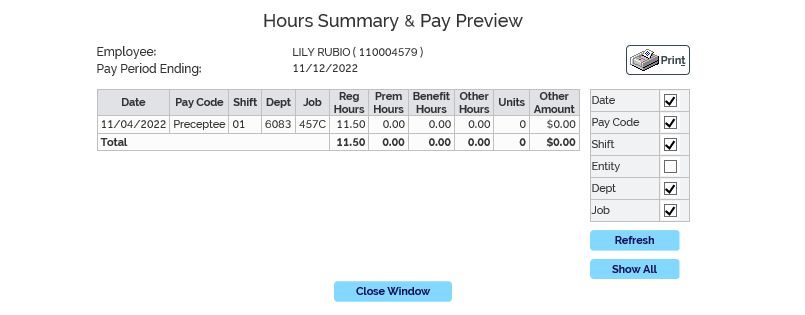 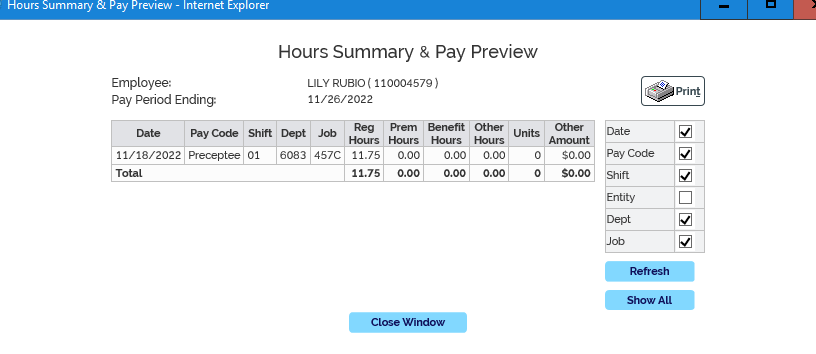 